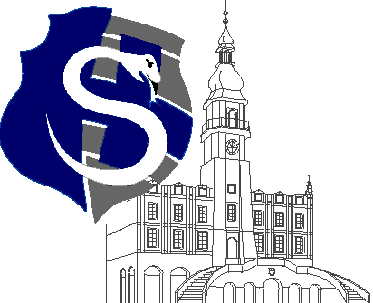 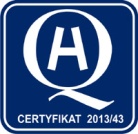 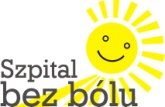 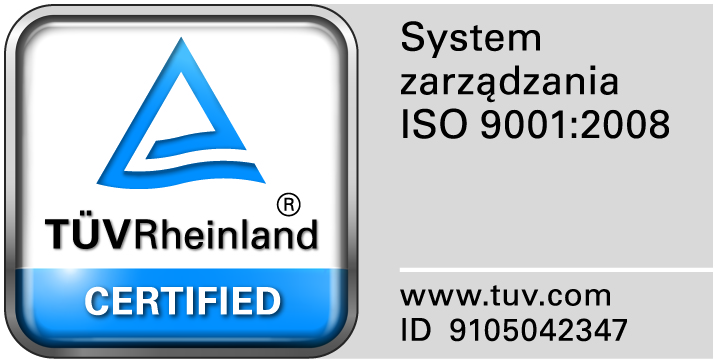 					                                                                                                                  									Zamość 2015-05-25Do  Wszystkich WykonawcówDot: Przetargu nieograniczonego nr  10/PN/15 na dostawę materiałów opatrunkowych,  rękawiczek , nici chirurgicznych		ZMIANA ODPOWIEDZI na zapytanie do treści SIWZ opublikowanych na stronie internetowej Zamawiającego w dniu  20.05.2015r.Dot.  PYTANIA NR 23 
Prawidłowa odpowiedź na pytania powinna brzmieć:Pytanie 23 Zadanie 2 poz. 11 Czy Zamawiający wymaga pod opisem „kompresów gazowych jałowych pakowanych po 3 szt op.a 1”, aby kompresy pakowane a 3 szt. były zapakowane dodatkowo indywidualnie a 1szt? Czy dopuści do zaoferowania kompresy w rozm. 7x7cm?Odpowiedź: Zamawiający dopuszcza.

Niniejsze sprostowanie nie modyfikuje treści SIWZ, w związku z powyższym nie jest konieczne przedłużenie terminu składania ofert.